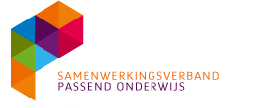 ToestemmingsverklaringOuders/verzorgers geven met het ondertekenen van dit formulier toestemming aan het TOB om testen af te nemen op de gebieden van didactiek, intelligentie en het sociaal-emotioneel functioneren van het kind. Tevens geven de ouders/verzorgers met de handtekening toestemming voor het uitwisselen van informatie over hun kind, voortkomend uit bovengenoemde test(en), tussen TOB, de basisschool en het samenwerkingsverband. Doel van de uitwisseling betreft beoordeling van het in aanmerking komen voor een LWOO-aanwijzing of toelaatbaarheid PrO. Toestemming verleend door:* Indien niet beide ouders/ wettelijk vertegenwoordigers tekenen (aankruisen wat van toepassing is) Ouder 1/ wettelijk vertegenwoordiger 1 verklaart mede te tekenen namens ouder 2/ wettelijk vertegenwoordiger 2 die tevens het ouderlijk gezag heeft over de leerling die hierbij wordt aangemeldHandtekening:………………………………………………………………………. Ouder 1/ wettelijk vertegenwoordiger 1 verklaart alléén het ouderlijk gezag te hebben over de leerling die hierbij wordt aangemeldHandtekening:………………………………………………………………………Ouder 1/ Wettelijk vertegenwoordiger 1NaamOuder 1/ Wettelijk vertegenwoordiger 1DatumOuder 1/ Wettelijk vertegenwoordiger 1HandtekeningOuder 2/ Wettelijk vertegenwoordiger 2Naam Ouder 2/ Wettelijk vertegenwoordiger 2DatumOuder 2/ Wettelijk vertegenwoordiger 2HandtekeningLeerling (vanaf 12 jaar)Naam Leerling (vanaf 12 jaar)DatumLeerling (vanaf 12 jaar)Handtekening